Здоровье — это самое главное. Заботьтесь о себе и покупайте все необходимые лекарства и медицинские изделия. О чём же тогда будет это письмо? О том, как лечиться и выздоравливать с меньшим количеством мусора! Итак, представьте: вы зашли в поликлинику, где вам с большим энтузиазмом выпишут целый список лекарств. Но как вы зашли? Бахилы 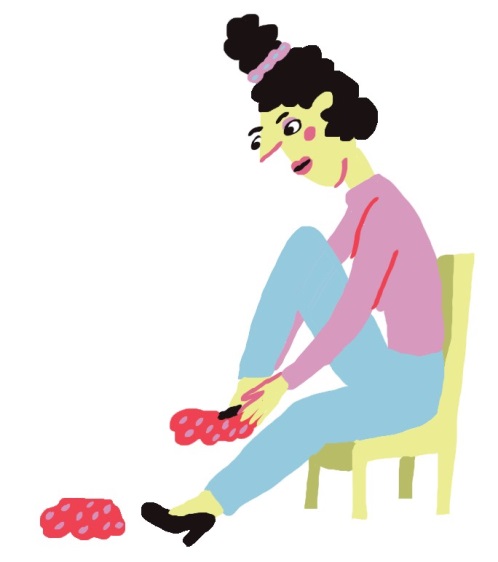 Вы смиренно взяли голубенькие бахилы, которые просто лежат на входе или продаются в пластиковых капсулах. Возможно, сердце у вас дрогнуло, когда вы надевали кусок одноразового пластика на ботинок. Дрогнула рука — бахила порвалась. Скрепя сердце вы тянетесь за новой. Бахилы легко выходят из строя и теряют всякий смысл: если на улице было мокро, за вами всё равно останутся следы, по которым вас и найдёт уборщица. Как поступить? Обзаведитесь многоразовыми бахилами. Выберите тот цвет, который вам наиболее мил, и носите их с удовольствием. Они будут служить долго и выручат вас не только в медицинских учреждениях, но и в спортзале, и в любых местах, где попросят надеть бахилы. Часто многоразовые бахилы продаются вместе с мешочком, в котором их удобно носить с собой, не пачкая сумку. Заветный листок с назначениями уже у вас? Давайте разберёмся, что делать дальше. Лекарства: как покупать? 1.Прежде чем мчаться в аптеку, проверьте лекарства, которые уже есть у вас дома. Аптечка может скрывать многое: вы не помните про эти таблетки, а она их хранит. Выделите время и наведите порядок в аптечке — так будет легче следить, что есть, а что нужно купить. 2.Отдавайте предпочтение стеклянной упаковке, если есть выбор. 3.Покупайте лекарства, которые действительно необходимы. 4.Не покупайте лекарство большого объёма, если не сможете израсходовать его полностью до истечения срока годности. Здесь опт работает против вас. Если в вашей аптечке что-то уже испустило свой медицинский дух, не поддавайтесь соблазну! НЕ принимайте просроченные лекарства. Пожалуйста, берегите себя. Вы заслуживаете только лекарств с неистекшим сроком годности! Что делать с просроченными? Только не в терновый куст! Нельзя смывать лекарства в раковину или унитаз. Водоочистные сооружения не способны отфильтровать действующие вещества, поэтому вы снова встретитесь с ними: только на этот раз они будут течь у вас из-под крана. Выкидывать в мусорку МОЖНО: не раздавливая таблетки, смешайте их с кофейной гущей, грязью или использованным наполнителем для кошачьего лотка и запакуйте в пакет. Вуаля, вы великолепны! Как вы уже поняли, чтобы не выбрасывать лекарства, нужно покупать их в разумных количествах. Учитывайте свои потребности, и всё получится! 